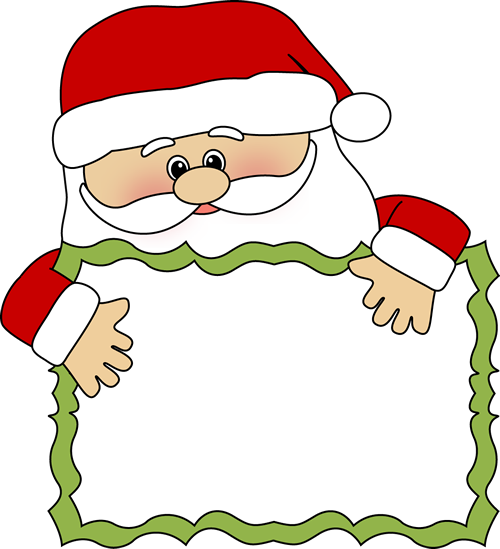 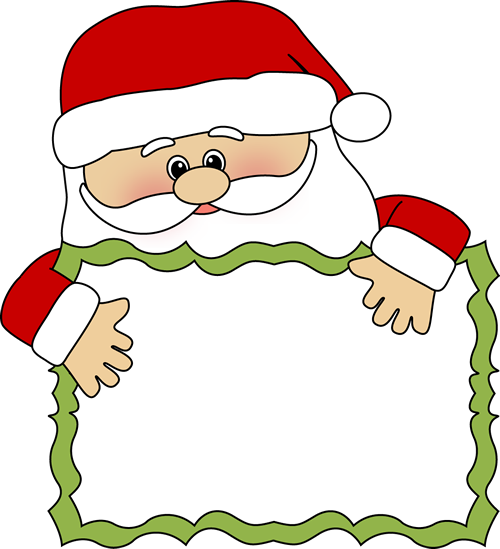 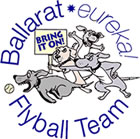 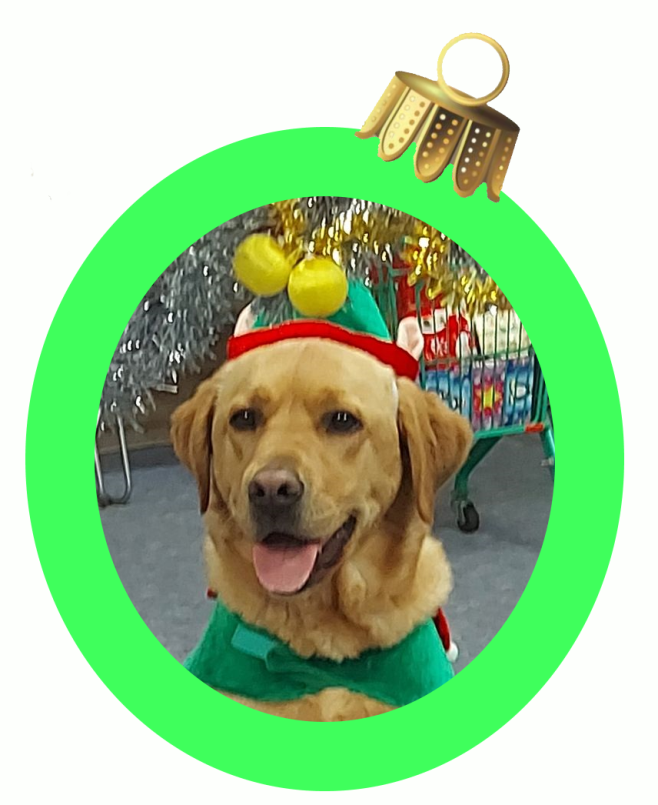 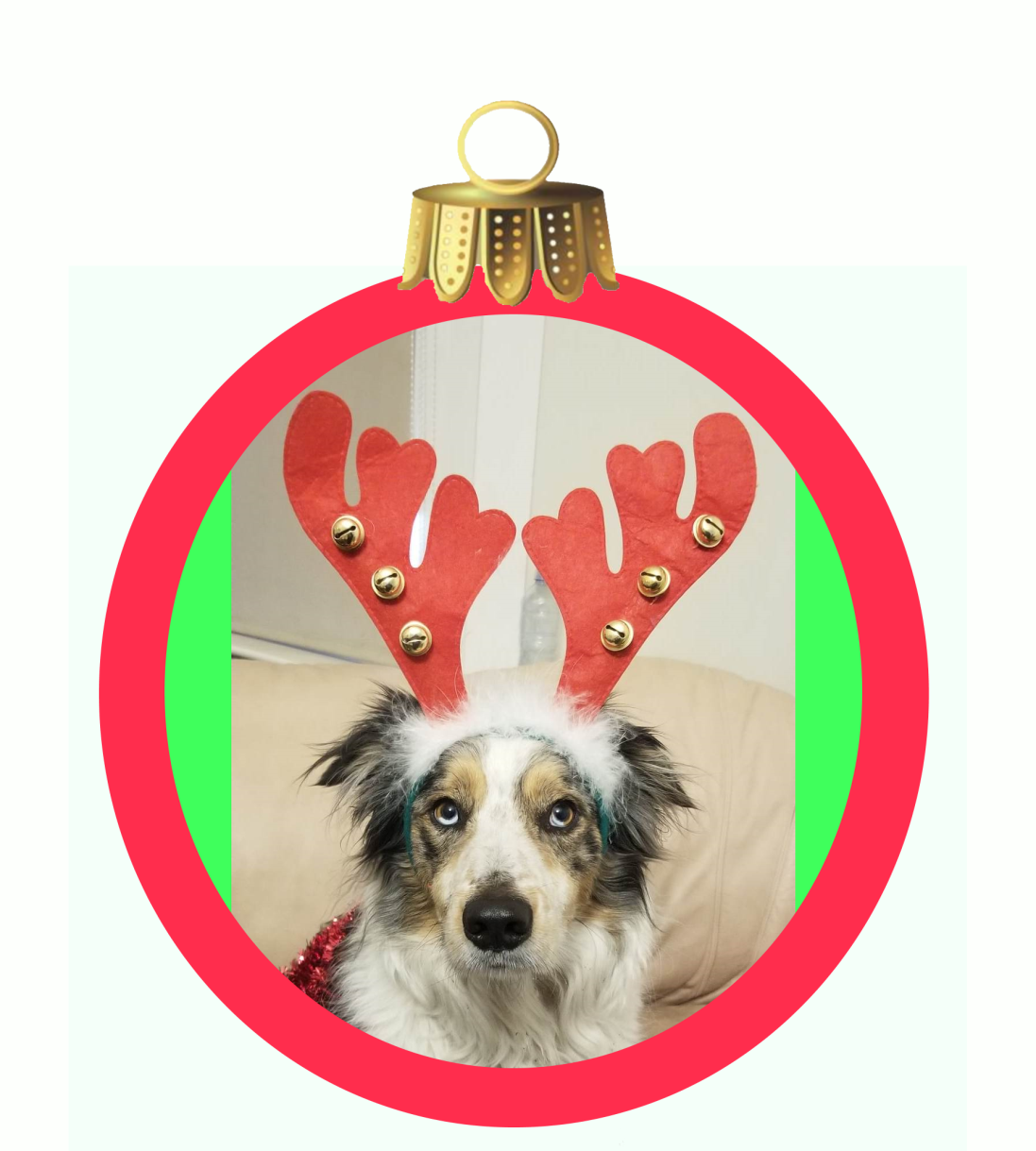 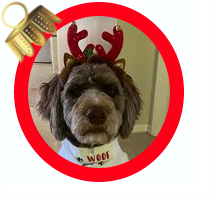 WelcomeFor those flyballers keen to get back to Flyball, here is a Santaball. No frills, just some flyball racing! We hope that you have a successful and enjoyable day, if you remember what to do – if not, just ask your dog! 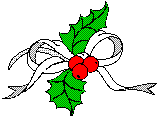 A special thank you to the following people:Jenny Millar  - AFA RepresentativeBill Reynolds & Belinda Fry  - Time Keeper & Sharon Dwyer (Trainee Time Keeper) Josh Ellen. Gordon Chambers & Martin Watt – Judges  )Liz Bandy – First Aid OfficerJenny Vandromme  – Race Meeting OrganiserAnd all the many people who have given their time and effort to organise this race meetingBallarat*eureka flyball team members and families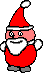 Keilor Flyball club  - Keilor Obedience Dog Training CentreBallarat Dog Obedience Club members for their helpBox Loaders. Where would we be without them? All of those flyballers who perform steward dutiesand a Happy New Year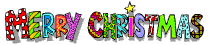 RULESThis is an AFA sanctioned event and will be run in accordance with the“Rules and Policies of the Australian Flyball Association Inc”GENERAL RULES:PLEASE FOLLOW ALL COVID-SAFE REQUIREMENTS CURRENTLY IN FORCE IN VICTORIAAll dogs not actually racing all dogs must be held effectively (on lead, staked in secure ground, or crated).Bitches in season are not permitted on the grounds.Any dog considered unfit for racing by a veterinarian or judge will be excused from the race meeting.The scheduled breaks may be changed by the organisers if racing falls behind schedule.CHECKIN (Vetting): 7:30 am –8.30 am.  HEIGHT MEASUREMENT: 8.30 am – 8.45 am.  CAPTAINS TALK: 8.45 am. By the PA.RACING STARTS AT 9.00 AMRACING RULES:CHANGEOVER: 2 minutes all day. Please ensure previous teams have left the ring before enteringRACING Division 1 & Open are handicap racing Division 2 & 3 regular racing.LUNCH BREAK: A 60 minute lunch break has been scheduled. The organisers reserve the right to reduce this if racing falls behind schedule. No lunch time training to ensure a covid-safe environment.FINAL PLACINGS will be decided by a single elimination round after the round robin races. Seed places in the elimination round will be decided by round robin placing.LUNCH TIME TRAINING: There will training in the ring during morning tea as well as lunchtimePROTEST: Should a protest be lodged at a race meeting, that protest should be lodged before the commencement of the next heat.  Further protest shall be submitted in writing to the AFA for action.CODE OF ETHICS: Cooperation and good sportsmanship should be a way of life and evident in training and race meetings. Participants shall at all time be courteous and friendly.  At no time should they show displeasure with a dog, competitor, judge, steward, AFA representative, sponsor, host or spectator, in or out of the ring.  Never conduct yourself in a manner that would bring discredit to the sport of Flyball.  As a participant you represent the sport of Flyball to all those around you.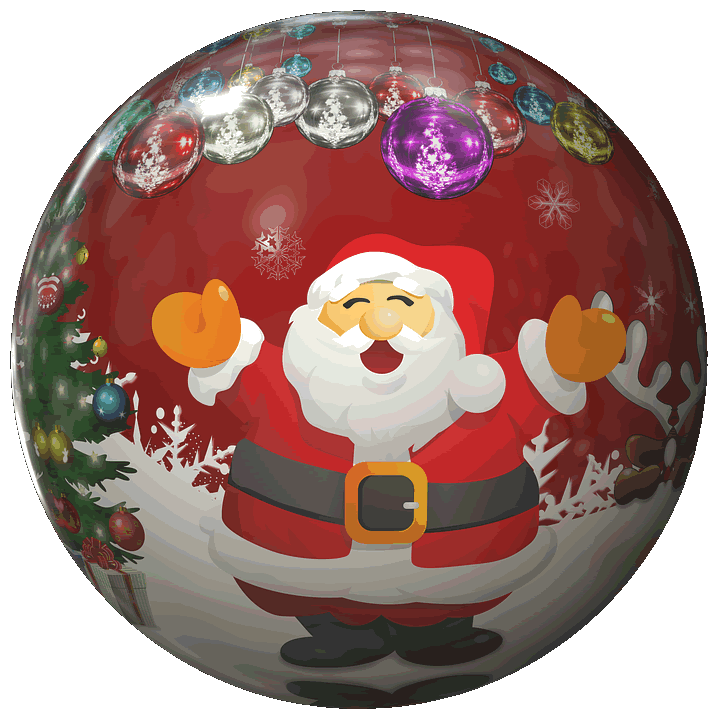 COVID 19 Requirements for Xmas Fun Run Race Meeting.COVID is still around, so please consider others at the race meeting.:     SOCIAL DISTANCING:		Practise social distancing whenever possible       FACE MASKS:Don’t be afraid to wear a face mask. It might save you or a friend from catching Covid.      SANITISATION:Be responsible - sanitise your hands..PROCEDURE CHANGES:     CAPTAIN’S MEETING / HEIGHT MEASUREMENT / VETTINGCaptains meeting will be held at approx. 8.45 am.Height measurements and vetting will be held at 8.30 am CHANGEOVER TIME:.It is envisaged that at least a 3 Minute warm up and set period will apply, so there should be plenty of time to get ready to race. If both teams are ready early the race may commence.      PRESENTATION:We won’t be having presentation as there are no prizes but we will let competitors know the results at the end of the day after the ring is packed up, and also post results afterwards.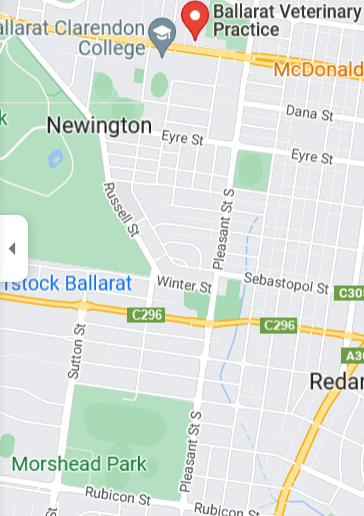 NEAREST VET :  Ballarat Veterenary Practice				1410 Sturt St 				Lake Wendouree 3350				5331 1533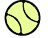 Divisions & Race FormatsDivTEAMSEED TIMEBREAK OUTRACE FORMAT1T-KEILOR GOLD16.68 dec16.18Handicap Triple Round Robin 6 races best of 5 heats1BERWICK BLADERUNNERS17.65 web17.15Handicap Triple Round Robin 6 races best of 5 heats1BEACH CREW19.302 web18.8Handicap Triple Round Robin 6 races best of 5 heats2VW BLAZING BRATWURSTS19.4 dec18.9Regular Triple Round Robin 6 races best of 5 heats2T-KEILOR SHOTS19.83 dec19.33Regular Triple Round Robin 6 races best of 5 heats2FRANKSTON STORM LIGHTNING BOLTS20.00 dec19.5Regular Triple Round Robin 6 races best of 5 heats3LITTLE FOKKERS20.271 web19.77Regular Triple Round Robin 6 races best of 5 heats3BERWICK BLITZ20.4 dec19.9Regular Triple Round Robin 6 races best of 5 heats3T-KEILOR ENVY21.3 dec20.8Regular Triple Round Robin 6 races best of 5 heatsopenODDZ-N-ENDZ20.5 dec20Handicap Round Robin x 6 6 races best of 5 heatsopenT-KEILOR MYSTIC MARVEL21.04 dec20.54Handicap Round Robin x 6 6 races best of 5 heatsSTART TIMERACE NoDivLEFTRIGHTTypeJudge9:00 AM11T-KEILOR GOLDBEACH CREWHGordon9:10 AM22FRANKSTON STORM LIGHTNING BOLTSVW BLAZING BRATWURSTSRGordon9:20 AM33T-KEILOR ENVYLITTLE FOKKERSRGordon9:30 AM4OT-KEILOR MYSTIC MARVELODDZ-N-ENDZHJosh9:40 AM51BEACH CREWBERWICK BLADERUNNERSHJosh9:50 AM62T-KEILOR SHOTSFRANKSTON STORM LIGHTNING BOLTSRJosh10:00 AM73LITTLE FOKKERSBERWICK BLITZRJosh10:10 AM8OODDZ-N-ENDZT-KEILOR MYSTIC MARVELHJosh10:20 AM91BERWICK BLADERUNNERST-KEILOR GOLDHMartin10:30 AM102VW BLAZING BRATWURSTST-KEILOR SHOTSRMartin10:40 AM113BERWICK BLITZT-KEILOR ENVYRMartin10:50 AMBREAKBREAK11:10 AM121BEACH CREWT-KEILOR GOLDHGordon11:20 AM132VW BLAZING BRATWURSTSFRANKSTON STORM LIGHTNING BOLTSRGordon11:30 AM143LITTLE FOKKERST-KEILOR ENVYRGordon11:40 AM15OODDZ-N-ENDZT-KEILOR MYSTIC MARVELHJosh11:50 AM161BERWICK BLADERUNNERSBEACH CREWHJosh12:00 PM172FRANKSTON STORM LIGHTNING BOLTST-KEILOR SHOTSRMartin12:10 PM183BERWICK BLITZLITTLE FOKKERSRMartin12:20 PM19OT-KEILOR MYSTIC MARVELODDZ-N-ENDZHJosh12:30 PM201T-KEILOR GOLDBERWICK BLADERUNNERSHJosh12:40 PM212T-KEILOR SHOTSVW BLAZING BRATWURSTSRMartin12:50 PM223T-KEILOR ENVYBERWICK BLITZRMartin1:00 PMLUNCHLUNCH2:00 PM231T-KEILOR GOLDBEACH CREWHGordon2:10 PM242FRANKSTON STORM LIGHTNING BOLTSVW BLAZING BRATWURSTSRGordon2:20 PM253T-KEILOR ENVYLITTLE FOKKERSRGordon2:30 PM26OT-KEILOR MYSTIC MARVELODDZ-N-ENDZHJosh2:40 PM271BEACH CREWBERWICK BLADERUNNERSHJosh2:50 PM282T-KEILOR SHOTSFRANKSTON STORM LIGHTNING BOLTSRJosh3:00 PM293LITTLE FOKKERSBERWICK BLITZRGordon3:10 PM30OODDZ-N-ENDZT-KEILOR MYSTIC MARVELHGordon3:20 PM311BERWICK BLADERUNNERST-KEILOR GOLDHMartin3:30 PM322VW BLAZING BRATWURSTST-KEILOR SHOTSRMartin3:40 PM333BERWICK BLITZT-KEILOR ENVYRMartin3:50 PMENDENDDIVISION1Division Breakout: 16.18 secHandlerCRNDog's NameBreedheightT-KEILOR GOLDT-KEILOR GOLDSeed Time: 16.68 DEC Captain: SAMMY BROWNBox Loader: CHRIS BROWN1LARA DEVINE3371AREIGNAUSTRALIAN KELPIE  2BREE MITCHELL3160AROCKYBORDER COLLIE3RHIANNON WOOD2830DELLIEBORDER COLLIE 104DREW HARRISON2830CJESSIEBORDER COLLIE 95BRAD STOREN3160BFLICKBORDER COLLIE96BERWICK BLADERUNNERSBERWICK BLADERUNNERSSeed Time: 17.65 DEC Captain: SAM HARTNETTBox Loader: CHRISTINE MOORE1SALLY LAITY772FFLOKIBORDER COLLIE     2GARRY WOOLLARD2237CMISS SYLVIEBORDER COLLIE NULL3ULA LANE1134DBAILEYKELPIE 4SAM HARTNETT3110AMIDGEKELPIE95MICHAEL PERRY772DSWITCHJACK RUSSEL X FOXIE          76GORDON CHALMERS462DXANDERBORDER COLLIE      BEACH CREWBEACH CREWSeed Time: 19.3 WEB Captain: KIM MURRIEBox Loader: LACHLAN ADAMS1JACQUI WALSH3089AZIGGYKOOLIE    2NARELLE FOULKES1298CBODIEJACK RUSSELL TERRIER 73RODNEY GOOCH58FCRASH BANDICOOT AUSTRALIAN KOOLIE    4JANET FRY1256DFREDKOOLIEXKELPIE       5KIM MURRIE1213CQUESTKOOLIE     6RODNEY GOOCH1213BDOZAKELPIE  NULLDIVISION2Division Breakout: 18.9 secHandlerCRNDog's NameBreedheightVW BLAZING BRATWURSTSVW BLAZING BRATWURSTSSeed Time: 19.4 DEC Captain: JOSH ELLENBox Loader: MELISSA ELLEN1BELINDA FRY1273DCOOKIESTAFFORDSHIRE BULL TERRIER72CHRISTINE SLATTER3128ALAYLASTAFFORDSHIRE BULL TERRIER    73JOSH ELLEN1007EFLYBORDER COLLIENULL4KYLIE ELLEN659EKODABORDER COLLIE       5LAUREN DOLLEY2199CJOEYBORDER COLLIE 6CHRISTINE SLATTER3128BSELBYSTAFFORDSHIRE BULL TERRIER   T-KEILOR SHOTST-KEILOR SHOTSSeed Time: 19.7 DEC Captain: JULIE MERRYFULLBox Loader: BRAD STOREN1DREW HARRISON2830BMAXBORDER COLLIE 102CHRIS BROWN2626DOLLIEBORDER COLLIE         3TRACY MARTENS3179APENNY AUSTRALIAN SHEPHERD   94PETER MUIRHEAD3179BJESSIEAUSTRALIAN SHEPHERD 5SAMMY BROWN2626FJESSIE JBORDER COLLIE   76FRANKSTON STORM LIGHTNING BOLTSFRANKSTON STORM LIGHTNING BOLTSFRANKSTON STORM LIGHTNING BOLTSSeed Time: 20 DEC Captain: LAUREN DOLLEYBox Loader: TEST 1 TEST 11BRIAN MARSH3136AKONAGERMAN SHORTHAIRED POINTER    GERMAN SHORTHAIRED POINTER    2TAYLOR DEARDEN2408BDAKOTABORDER COLLIE X         NULL3TAYLOR DEARDEN2408DMONTYSTAFFY X         74LAUREN DOLLEY2524DMACBORDER COLLIE      95TONY ROWLAND725BCOCOBORDER COLLIE96TONY ROWLAND725CRILEYBORDER COLLIE9DIVISION3Division Breakout: 18.8 secHandlerCRNDog's NameBreedheightLITTLE FOKKERSLITTLE FOKKERSSeed Time: 20.27 WEB Captain: DEBRA MOODYBox Loader: ANNE COLEMAN1TIARNE  MOODY2938AKURBIEBORDER COLLIE92BRONWYN  RUIGROK 2714BCHASEKELPIE X BC   3GABY  SMITH 3211AMACSTAFFORDSHIRE BULL TERRIER94JOLIEN VAN DER KNOOP2714ATESSKELPIE X BC        56BERWICK BLITZBERWICK BLITZSeed Time: 20.4 DEC Captain: ULA LANEBox Loader: CHRISTINE MOORE1PANAYIS   PREFERRED PETER POTAMIANOS3274ANALANOVA SCOTIA DUCK TOLLER RETREIVER  NOVA SCOTIA DUCK TOLLER RETREIVER  2SAM HARTNETT3110BROZZKELPIE3GARRY WOOLLARD2237EZUSTERKOOLIE 4LINDA HUTCHISON2237DJIMIPARSON TERRIER 75MICHAEL PERRY823EUMABORDER COLLIE   6SALLY LAITY772ESTEELEBORDER COLLIE       9T-KEILOR ENVYT-KEILOR ENVYSeed Time: 21.3 DEC Captain: DREW HARRISONBox Loader: LARA DEVINE1SIMON BATES2723BCELESTEKELPIE102FRANK PERGOLIZZI3178AROCKYSTAFFORDSHIRE   73JORDYN NAYLOR3177AROSIE BORDER COLLIE X4JULIE MERRYFULL552CDEXTERJACK RUSSELL X          75MAX SCHELLEKENS1052FPARISMALANOIS      6DIVISIONOPENHANDICAP RACINGHandlerCRNDog's NameBreedheightODDZ-N-ENDZODDZ-N-ENDZSeed Time: 20.5 DEC Captain: LIZ BANDYBox Loader: KYLE VANDROMME1JENNY VANDROMME1013CSAMMIBORDER COLLIE   2JENNY VANDROMME2606BLILLIPAPILLON       3LIZ BANDY665DHAMISHLABRADOR   4DEANNA GARBUTT3372ACOCOBORDER COLLIE X POODLE5MARTIN WATT1151BASTROBORDER COLLIE X JACK RUSSELL106T-KEILOR MYSTIC MARVELT-KEILOR MYSTIC MARVELSeed Time: 21.04 WEB Captain: BREE MITCHELLBox Loader: CHRIS BROWN1MARYANNE KOVACH2889ASTORMBORDER COLLIE      2JULIE MERRYFULL552EGRIFFONBORDER TERRIER      73CAROL DI TEODORO1044CABBYJACK RUSSELL TERRIER        74ROHAN  RICHARDSON552DCHOCCYSTAFFY X TERRIER          75MARIE SCHELLEKENS1052GTWIGSKELPIE  6SAMMY BROWN2626GRIVERKELPIE X